Муниципальное бюджетное дошкольное образовательное учреждение«Детский сад комбинированного вида № 7 «Улыбка»663612, Россия, Красноярский край, г. Канск, городок 5-й, д.38Календарно – тематическое планированиевоспитательно-образовательной работы в подготовительной группе МБДОУ № 7«Улыбка»(7 – 11 октября 2019г.)                                                                                                                                                       Воспитатель: Малышева Л.В.2019 г.Тема недели«За что я люблю осень»Викторина «Краски осени»Малышева Любовь Валерьевна11октября«За что я люблю осень»Викторина «Краски осени»Малышева Любовь Валерьевна11октября«За что я люблю осень»Викторина «Краски осени»Малышева Любовь Валерьевна11октября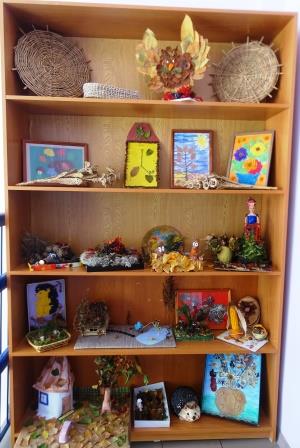 Совместная выставка творческих работСовместная выставка творческих работНазвание итогового мероприятия«За что я люблю осень»Викторина «Краски осени»Малышева Любовь Валерьевна11октября«За что я люблю осень»Викторина «Краски осени»Малышева Любовь Валерьевна11октября«За что я люблю осень»Викторина «Краски осени»Малышева Любовь Валерьевна11октябряСовместная выставка творческих работСовместная выставка творческих работОтветственный«За что я люблю осень»Викторина «Краски осени»Малышева Любовь Валерьевна11октября«За что я люблю осень»Викторина «Краски осени»Малышева Любовь Валерьевна11октября«За что я люблю осень»Викторина «Краски осени»Малышева Любовь Валерьевна11октябряСовместная выставка творческих работСовместная выставка творческих работДата проведения«За что я люблю осень»Викторина «Краски осени»Малышева Любовь Валерьевна11октября«За что я люблю осень»Викторина «Краски осени»Малышева Любовь Валерьевна11октября«За что я люблю осень»Викторина «Краски осени»Малышева Любовь Валерьевна11октябряСовместная выставка творческих работСовместная выставка творческих работДатаДень неделиСовместная деятельность взрослых и детей с учетом интеграции образовательных областейИндивидуальная деятельностьОбразовательная деятельность в режимных моментахОбразовательная деятельность в режимных моментахОрганизация развивающей среды     7 октябряПонедельникПознавательное  развитие (ознакомление  с окружающим миром   Тема:   «Как живешь дождевой червяк?» Цель: формировать правильное представление о значении дождевых червей в природе.Образовательная деятельность:1.Игровая ситуация «Письмо от Незнайки »2.Знакомствос дождевым червяком.3. Игра «Дождевые червяки»4.Плакат «Берегите дождевого червяка».Физическое развитие:(По плану инструктора по физическому воспитанию)Рисование:«Корзина с грибами»Цель: Вызвать интерес к рисованию  Образовательная деятельность:1.Пальчиковая игра «Грибочки» 2. Загадки по теме.3.Д/И «Съедобный – несъедобный».4.Беседа  «Какие грибы вы знаете?»5.Сомостоятельная деятельность детей.6.Выставка рисунков.С Мариной и Дашей – закрепить знание цифр от1 до 10С Сашей и Кириллом упражнение «Кто выше?» - прыжки на двух ногах.Проговаривание чистоговорок   с Андреем -правильное произношение звуков.УтроПрием детей.Утренняя гимнастика. Беседа на тему «Как я провел выходной день» Цель: Продолжать учить детей общаться, развивать диалогическую речь, память.Дидактическая игра «Когда это бывает?» - закрепить приметы времен года.Чтение Д.Зуев «В листопад»  - учить внимательно слушать произведение, понимать смысл.ПрогулкаНаблюдение за небом и облаками –закрепить знания о явлениях неживой природы.Дидактическая игра «Какое небо?» - подбор слов-определений.Подвижные игры «Море волнуется», «Совушка».Труд: «Очистим дорожки от упавших листьев». Самостоятельные игры детей.II половина дняГимнастика после сна. .      Игровая ситуация «Вежливый медвежонок»Цель: учить детей в речи употреблять вежливые слова в соответствии с ситуацией здороваться, прощаться, благодарить за помощь..Игра с мячом «Вежливые слова » .Чтение Т.А Шорыгина «Вежливые сказки».Прогулка Наблюдение за одеждой прохожих- обратить внимание детей на то, как одеты прохожие; вспомнить, как они были одеты летом.Подвижная игра: «Листопад» - учить бегать в рассыпную, соблюдать равновесие.УтроПрием детей.Утренняя гимнастика. Беседа на тему «Как я провел выходной день» Цель: Продолжать учить детей общаться, развивать диалогическую речь, память.Дидактическая игра «Когда это бывает?» - закрепить приметы времен года.Чтение Д.Зуев «В листопад»  - учить внимательно слушать произведение, понимать смысл.ПрогулкаНаблюдение за небом и облаками –закрепить знания о явлениях неживой природы.Дидактическая игра «Какое небо?» - подбор слов-определений.Подвижные игры «Море волнуется», «Совушка».Труд: «Очистим дорожки от упавших листьев». Самостоятельные игры детей.II половина дняГимнастика после сна. .      Игровая ситуация «Вежливый медвежонок»Цель: учить детей в речи употреблять вежливые слова в соответствии с ситуацией здороваться, прощаться, благодарить за помощь..Игра с мячом «Вежливые слова » .Чтение Т.А Шорыгина «Вежливые сказки».Прогулка Наблюдение за одеждой прохожих- обратить внимание детей на то, как одеты прохожие; вспомнить, как они были одеты летом.Подвижная игра: «Листопад» - учить бегать в рассыпную, соблюдать равновесие.В центр книги поместить картинки осениАльбом «Осень золотая »Добавить в центр творчества природный материал (шишки, сухие листья)Вынести на участок выносной материал для самостоятельной игровой деятельности детей.  Вынести Выносной материал.Взаимодействие с родителямиПоместить консультацию для родителей «Прогулки осенью»Поместить консультацию для родителей «Прогулки осенью»Поместить консультацию для родителей «Прогулки осенью»Поместить консультацию для родителей «Прогулки осенью»Поместить консультацию для родителей «Прогулки осенью»8 октябряВторникПознавательное развитие (ФЭМП)Тема: «ЦИФРА 3».Цель: Сравнение предметов по длине  , ширине1.Игр. упр «Сосчитай звуки » 2. Игр. упр «Назови предыдущее и последующее   число.3.Игр. упр «Расскажи и разложи о длине полосок»4.Игр.упр «Поставим цилиндры в ряд »5.Игр. упр «Найди выход из лабиринта ».2.Художесвенно – эстетическое развитие (лепка).Тема: «Фрукты и овощи для игры в магазин».1.Загадки о фруктах и овощах.2.Рассматривание картинок с изображением фруктов и овощей.3. Уточнение приемов лепки: оттягивание, сглаживание,             прищипывание.4.Самостаятельная работа детей.5.Рассматривание готовых работ.3.Художественно- – эстетическое развитие (музыка ) ( по плану музыкального руководителя)С Кариной и Лидой разгадать ребусы.С Данилом поработать над работой ножницами.С Ильей и СашейД/игра «Что перепутано»УтроПрием детей.Утренняя гимнастика.Упражнение «Зоопарк»- учить распознавать язык мимики, жестов, развивать наблюдательность.Беседа по картине «Осень в парке»-  учить полным ответом отвечать на вопросы. Повторить и закрепить приметы осени.Разучивание стихотворения «Осень».Прогулка: Наблюдение за погодой. Обратить внимание детей на то, какие осенние изменения происходят в природе, обсудить причины этих явлений, Развивать наблюдательность, чувство сопереживания и любви к природе. Подвижные игры: «Не попадись» ,  «Охотник и зайцы».II половина дняГимнастика после сна.Упражнение «На что похоже?»- развитие фантазии, мышления.Д/ игра «Какой игрушки не хватает?»- развитие зрительной памяти.Театральная деятельность детей- инсценировка сказки «Под грибом».Прогулка: Приметы: воробьи собираются в густой листве и шумно - к ясной погоде. Ласточки высоко летают - к ясной погоде.Подвижные игры: «Медведь и пчелы»УтроПрием детей.Утренняя гимнастика.Упражнение «Зоопарк»- учить распознавать язык мимики, жестов, развивать наблюдательность.Беседа по картине «Осень в парке»-  учить полным ответом отвечать на вопросы. Повторить и закрепить приметы осени.Разучивание стихотворения «Осень».Прогулка: Наблюдение за погодой. Обратить внимание детей на то, какие осенние изменения происходят в природе, обсудить причины этих явлений, Развивать наблюдательность, чувство сопереживания и любви к природе. Подвижные игры: «Не попадись» ,  «Охотник и зайцы».II половина дняГимнастика после сна.Упражнение «На что похоже?»- развитие фантазии, мышления.Д/ игра «Какой игрушки не хватает?»- развитие зрительной памяти.Театральная деятельность детей- инсценировка сказки «Под грибом».Прогулка: Приметы: воробьи собираются в густой листве и шумно - к ясной погоде. Ласточки высоко летают - к ясной погоде.Подвижные игры: «Медведь и пчелы» Внести в группу новую игру с фишками «Путешествие по лесу» Центр речевого развития пополнить карточками со слогами для чтения.Внести новые атрибуты для С/Р игры «Школа» (доска, мелки, кукла ученица)Вынести на участок  мячи для игры на спортивной площадке. Центр «Музыка и театр» пополнить атрибутами к сказке «Под грибом».Взаимодействие с родителямиКонсультация для родителей по теме: «Погода и одежда»Консультация для родителей по теме: «Погода и одежда»Консультация для родителей по теме: «Погода и одежда»Консультация для родителей по теме: «Погода и одежда»Консультация для родителей по теме: «Погода и одежда»9 октябряСреда1.Речевое развитие.Тема: «Работа с сюжетной картиной».1.Рассмотрите и озаглавьте картину.2.Составление план - рассказа3.Изображение на мнемотаблице4.Рассказ по мнемотаблице2. Художественно- – эстетическое развитие (аппликация )Тема: «Осень золотая»1.Беседа с детьми о осени.2.Рассматривание иллюстраций и картин про «Золотую осень».3.Д/И «Что осенью бывает?»4.Прослушивание аудиозаписи А. Вивальди «Осень».3. Физическое развитие:(По плану инструктора по физическому воспитанию)С Мирославом поиграть в игру «Где спрятался гномик?» -  Развивать логическое мышление. С Ксюшей и Надей  Д/и «Что лишнее».УтроПрием детей.Утренняя гимнастика.Беседа «Как мы заботимся о природе» - уметь правильно излагать свои мысли.Д\ игра «Дикие и домашние животные».Игровая ситуация «Скажи по другому» -формировать умения находить к словам синонимы.Чтение художественной литературы «Азбука природы».Прогулка: наблюдение за работой дворника. Расширить знания о труде взрослых осенью, воспитывать уважение к труду.Подвижные игры «Кот и мыши», «Выше ноги от земли».II половина дняГимнастика после сна.Д/И «Скажи по другому» - учить подбирать синоним – слово, близкое по значению.Игровое задание «Лес- богатство земли». Послушайте рассказ и ответьте на вопросы:-Как называется дом для зверей и птиц?-Кто следит за порядком в лесу? и т.д.Д/И «Придумай сам» - учить правильно составлять предложения с заданным количеством слов(опорные слова : осень ,листопад, дождь).Прогулка: Игры на спортивной площадке.УтроПрием детей.Утренняя гимнастика.Беседа «Как мы заботимся о природе» - уметь правильно излагать свои мысли.Д\ игра «Дикие и домашние животные».Игровая ситуация «Скажи по другому» -формировать умения находить к словам синонимы.Чтение художественной литературы «Азбука природы».Прогулка: наблюдение за работой дворника. Расширить знания о труде взрослых осенью, воспитывать уважение к труду.Подвижные игры «Кот и мыши», «Выше ноги от земли».II половина дняГимнастика после сна.Д/И «Скажи по другому» - учить подбирать синоним – слово, близкое по значению.Игровое задание «Лес- богатство земли». Послушайте рассказ и ответьте на вопросы:-Как называется дом для зверей и птиц?-Кто следит за порядком в лесу? и т.д.Д/И «Придумай сам» - учить правильно составлять предложения с заданным количеством слов(опорные слова : осень ,листопад, дождь).Прогулка: Игры на спортивной площадке.В центр книги подобрать произведения с иллюстрациями о осени.В центр творчества добавить раскраски на тему осени.10 октябряЧетвергРечевое развитие (знакомство с буквами)Тема: Буква П, звук п1.Знакоство с буквой П ( на что похожа  буква).2.Фонетическая зарядка.3.Игра «Доскажи словечко».4.Д/И «Звук заблудился».2.Познавательное развитие (ознакомление с предметным и социальным миром) Тема: «Предметы помощники»Цель: формировать представления о предметах, облегчающих труд человека па производстве.3.Художественно- – эстетическое развитие (музыка ) ( по плану музыкального руководителя) С Региной и Любой выполнить упражнение «Вырежи листок» -совершенствовать навык работы с ножницами.Составление рассказа по картинке с Сашей, Андреем – учимся составлять рассказ по картинке.УтроПрием детей.Утренняя гимнастика.Общение на тему «Как помочь деревьям перезимовать?» Чтобы уберечь деревья в зимний период, их нужно подсыпать снегом. Особенно хрупкой становится ель.Дидактическая игра «Раздели хвойные и лиственные деревья»Игра «Сыщики» -развивать внимание, память, умение описывать внешний вид ребенка.Дидактическая игра «Подбери признак» - упражнять в подборе прилагательных.Прогулка: Наблюдение за природой после дождя. Попросить понюхать влажный , чистый, свежий, терпкий запах вянущей листвы, тот особенный запах осени, который ощущается в воздухе, Попросить рассказать детей , что они знают о дожде.Подвижная игра «Картошка»II половина дняГимнастика после сна.Д/И «Один - много».Настольный конусный театр по сказке «Под грибом».Сюжетно-ролевая игра «Дочки – матери» - развивать игровой диалог, умение на практике применять знания.Свободные игры в разных уголках.Прогулка: Наблюдение за ветром. Учить определять направление ветра.Д/И «Найди листок , как на дереве» - учить классифицировать растения по определенному признаку.Свободные игры детей.УтроПрием детей.Утренняя гимнастика.Общение на тему «Как помочь деревьям перезимовать?» Чтобы уберечь деревья в зимний период, их нужно подсыпать снегом. Особенно хрупкой становится ель.Дидактическая игра «Раздели хвойные и лиственные деревья»Игра «Сыщики» -развивать внимание, память, умение описывать внешний вид ребенка.Дидактическая игра «Подбери признак» - упражнять в подборе прилагательных.Прогулка: Наблюдение за природой после дождя. Попросить понюхать влажный , чистый, свежий, терпкий запах вянущей листвы, тот особенный запах осени, который ощущается в воздухе, Попросить рассказать детей , что они знают о дожде.Подвижная игра «Картошка»II половина дняГимнастика после сна.Д/И «Один - много».Настольный конусный театр по сказке «Под грибом».Сюжетно-ролевая игра «Дочки – матери» - развивать игровой диалог, умение на практике применять знания.Свободные игры в разных уголках.Прогулка: Наблюдение за ветром. Учить определять направление ветра.Д/И «Найди листок , как на дереве» - учить классифицировать растения по определенному признаку.Свободные игры детей.Внести в центр творчества цветное тесто, трафареты.Плакат «В лесу осенью»Вынести на участок корзину для метания шишек, клюшки с шайбой.Внести в центр «Дом» новое кукольное постельное белье.Взаимодействие с родителямиОформление папки-передвижки «Профилактика гриппа», совместная выставка творческих работОформление папки-передвижки «Профилактика гриппа», совместная выставка творческих работОформление папки-передвижки «Профилактика гриппа», совместная выставка творческих работОформление папки-передвижки «Профилактика гриппа», совместная выставка творческих работОформление папки-передвижки «Профилактика гриппа», совместная выставка творческих работ11 октябряПятница1.Социально- – коммуникативное развитие.Тема:«Культурный человек».1.Игровая ситуация «В гости на полдник».2.Беседа по теме «Кто такой культурный человек».3.Д/И«Найди правильный ответ».4.Игровая ситуация «Как поступить».5. Речевая игра «Заботливая сестра».Физическое развитие(По плану инструктора по физическому воспитанию)Художественно-эстетическое развитие (рисование)Тема: «Декоративное рисование на квадрате»Цель: Закрепить умение создавать  декоративную композицию на квадрате, используя цветы, дуги.1.Презентация «Народные промыслы».2. Беседа по презентации.3.Самостоятельная работа детей.4.Выставка работ.3.Физическое развитие (на улице)(По плану инструктора по физическому воспитанию)С Мариной чтение слогов со звуком (п)С Ильей Д/игра «Назови ласково».УтроПрием детей. Предложить настольные игры, пазлы.Утренняя гимнастика.Беседа «Поздняя осень. Хорошо - плохо» -учить детей высказывать свои чувства, ощущения.Чтение сказки Н. Сладкова «Осень на пороге» -беседа по содержанию сказки.Дидактическая игра «Птицы на нашем участке». Закрепить знания детей о зимующих птицах. Способствовать развитию познавательного интереса.Итоговое мероприятие: викторина «Краски осени».Работа с дежурными –правильная сервировка стола.Прогулка: Наблюдение за поведением птиц. Уточнить представления детей об изменении образа жизни птиц осенью; установить связь между погодой.Д/И «Закончи предложение».Подвижная игра «Пчелки и ласточки».II половина дняГимнастика после сна. Беседа «Как помочь природе».Обсуждение «Что бывает ярким» (тусклым, светлым, темным) – формировать понятия о том, что у одного цвета множества оттенков, систематизировать знания о деление цвета.Музыкально- дидактическая игра «Узнай кто позвал» - узнавать своих товарищей по голосу.Свободные игры детей в любимых центрах.Прогулка: Наблюдение за многообразием формы и цвета листьев.Д/И «Что растет в лесу».Подвижная игра «Охотники и зайцы». В центр «Познание» добавить альбомы «Явления природы».«перелетные  птицы».В центр «Познание» добавить альбомы «Явления природы».«перелетные  птицы».Взаимодействие с родителямиБеседа с родителями на тему: «Развитие речи моего ребенка».Беседа с родителями на тему: «Развитие речи моего ребенка».Беседа с родителями на тему: «Развитие речи моего ребенка».Беседа с родителями на тему: «Развитие речи моего ребенка».Беседа с родителями на тему: «Развитие речи моего ребенка».